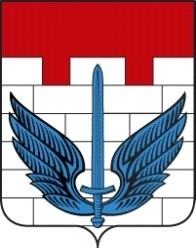 АДМИНИСТРАЦИЯ ЛОКОМОТИВНОГО ГОРОДСКОГО ОКРУГАЧЕЛЯБИНСКОЙ ОБЛАСТИП О С Т А Н О В Л Е Н И Е « 11 » сентября  2020 г. № 203 	        п.ЛокомотивныйО внесении изменений в постановление Администрации Локомотивного городского округа от 18.08.2016 года № 237В соответствии с Федеральными законами от 02.03.2007 года № 25-ФЗ «О муниципальной службе в Российской Федерации», от 25.12.2008 года      № 273-ФЗ «О противодействии коррупции», -Администрация Локомотивного городского округа ПОСТАНОВЛЯЕТ:1. Внести изменения в Положение о представлении гражданами, претендующими на замещение должностей муниципальной службы Локомотивного городского округа, и муниципальными служащими Локомотивного городского округа сведений о доходах, об имуществе и обязательствах имущественного характера, утвержденное постановлением Администрации Локомотивного городского округа от 18.08.2016 года № 237:1) дополнить подпунктом 7-1 в следующей редакции:7-1. Сведения о доходах, об имуществе и обязательствах имущественного характера представляются по утвержденной Президентом Российской Федерации форме справки, заполненной с использованием специального программного обеспечения «Справки БК», размещенного на официальном сайте Президента Российской Федерации, ссылка на который также размещается на официальном сайте федеральной государственной информационной системы в области государственной службы в информационно-телекоммуникационной сети Интернет.».2) абзац первый пункта 12 дополнить словами:«Указанные сведения также могут храниться в электронном виде.».2. Утвердить прилагаемое Положение о представлении гражданами, претендующими на замещение должностей муниципальной службы Локомотивного городского округа, и муниципальными служащими Локомотивного городского округа сведений о доходах, об имуществе и обязательствах имущественного характера в новой редакции с учетом внесенных изменений.3. Отделу организационной, контрольной и кадровой работы (Каратник О.В.) довести утвержденное Положение до муниципальных служащих Локомотивного городского округа под роспись.4. Настоящее постановление подлежит опубликованию в газете «Луч Локомотивного» и размещению на официальном сайте администрации Локомотивного городского округа.5. Организацию выполнения настоящего постановления возложить на руководителя аппарата администрации Локомотивного городского округа Л.Н.Формину.6. Настоящее постановление вступает в силу со дня его подписания.Исполняющая обязанностиГлавы администрацииЛокомотивного городского округа					Е.М.ПоповаУТВЕРЖДЕНОпостановлением Администрацииот 18.08.2016 г. № 237(в редакции постановления Администрацииот 03.07.2020 года № 150;от 11.09.2020 года № 203)Положение
о представлении гражданами, претендующими на замещение должностей муниципальной службы Локомотивного городского округа, и муниципальными служащими Локомотивного городского округа сведений о доходах, об имуществе и обязательствах имущественного характера1. Настоящее Положение о представлении гражданами, претендующими на замещение должностей муниципальной службы Локомотивного городского округа, и муниципальными служащими Локомотивного городского округа сведений о доходах, об имуществе и обязательствах имущественного характера (далее именуется - Положение) определяет порядок представления гражданами, поступающими на муниципальную службу Локомотивного городского округа, и муниципальными служащими Локомотивного городского округа сведений о полученных ими доходах, об имуществе, принадлежащем им на праве собственности, и об их обязательствах имущественного характера, а также сведений о доходах супруги (супруга) и несовершеннолетних детей, об имуществе, принадлежащем им на праве собственности, и об их обязательствах имущественного характера (далее именуются - сведения о доходах, об имуществе и обязательствах имущественного характера).2. Обязанность представлять сведения о доходах, об имуществе и обязательствах имущественного характера в соответствии с федеральными законами возлагается:1) на гражданина, претендующего на замещение должности муниципальной службы Локомотивного городского округа, включенной в соответствующий перечень, (далее именуется - гражданин);2) на муниципального служащего, замещавшего по состоянию на 31 декабря отчетного года должность муниципальной службы Локомотивного городского округа, предусмотренную перечнем должностей муниципальной службы Локомотивного городского округа, при замещении которых муниципальные служащие Локомотивного городского округа обязаны представлять сведения о своих доходах, об имуществе и обязательствах имущественного характера, а также сведения о доходах, об имуществе и обязательствах имущественного характера своих супруги (супруга) и несовершеннолетних детей, утвержденным правовым актом Локомотивного городского округа (далее именуется - муниципальный служащий);3) на муниципального служащего Локомотивного городского округа, замещающего должность муниципальной службы Локомотивного городского округа, не предусмотренную перечнем должностей муниципальной службы Локомотивного городского округа, при замещении которых муниципальные служащие Локомотивного городского округа обязаны представлять сведения о своих доходах, об имуществе и обязательствах имущественного характера, а также сведения о доходах, об имуществе и обязательствах имущественного характера своих супруги (супруга) и несовершеннолетних детей, утвержденным правовым актом Локомотивного городского округа, и претендующего на замещение должности муниципальной службы Локомотивного городского округа, предусмотренной этим перечнем (далее именуется - кандидат на должность, предусмотренную перечнем).3. Сведения о доходах, об имуществе и обязательствах имущественного характера представляются по утвержденной Президентом Российской Федерации форме справки:1) гражданами - при поступлении на муниципальную службу Локомотивного городского округа;2) кандидатами на должности, предусмотренные перечнем, - при назначении на должности муниципальной службы Локомотивного городского округа, предусмотренные перечнем должностей муниципальной службы Локомотивного городского округа, при замещении которых муниципальные служащие Локомотивного городского округа обязаны представлять сведения о своих доходах, об имуществе и обязательствах имущественного характера, а также сведения о доходах, об имуществе и обязательствах имущественного характера своих супруги (супруга) и несовершеннолетних детей, утвержденным правовым актом Локомотивного городского округа;3) муниципальными служащими - ежегодно, не позднее 30 апреля года, следующего за отчетным.4. Гражданин при назначении на должность муниципальной службы Локомотивного городского округа представляет:1) сведения о своих доходах, полученных от всех источников (включая доходы по прежнему месту работы или месту замещения выборной должности, пенсии, пособия, иные выплаты) за календарный год, предшествующий году подачи документов для замещения должности муниципальной службы Локомотивного городского округа, а также сведения об имуществе, принадлежащем ему на праве собственности, и о своих обязательствах имущественного характера по состоянию на первое число месяца, предшествующего месяцу подачи документов для замещения должности муниципальной службы Локомотивного городского округа (на отчетную дату);2) сведения о доходах супруги (супруга) и несовершеннолетних детей, полученных от всех источников (включая заработную плату, пенсии, пособия, иные выплаты) за календарный год, предшествующий году подачи гражданином документов для замещения должности муниципальной службы Локомотивного городского округа, а также сведения об имуществе, принадлежащем им на праве собственности, и об их обязательствах имущественного характера по состоянию на первое число месяца, предшествующего месяцу подачи гражданином документов для замещения должности муниципальной службы Локомотивного городского округа (на отчетную дату).Кандидат на должность, предусмотренную перечнем, представляет сведения о доходах, об имуществе и обязательствах имущественного характера в соответствии с пунктом 4 настоящего Положения.5. Муниципальный служащий представляет ежегодно:1) сведения о своих доходах, полученных за отчетный период (с 1 января по 31 декабря) от всех источников (включая денежное содержание, пенсии, пособия, иные выплаты), а также сведения об имуществе, принадлежащем ему на праве собственности, и о своих обязательствах имущественного характера по состоянию на конец отчетного периода;2) сведения о доходах супруги (супруга) и несовершеннолетних детей, полученных за отчетный период (с 1 января по 31 декабря) от всех источников (включая заработную плату, пенсии, пособия, иные выплаты), а также сведения об имуществе, принадлежащем им на праве собственности, и об их обязательствах имущественного характера по состоянию на конец отчетного периода.7. Сведения о доходах, об имуществе и обязательствах имущественного характера представляются в отдел организационной, контрольной и кадровой работы администрации Локомотивного городского округа (далее именуется – кадровая служба).7-1. Сведения о доходах, об имуществе и обязательствах имущественного характера представляются по утвержденной Президентом Российской Федерации форме справки, заполненной с использованием специального программного обеспечения «Справки БК», размещенного на официальном сайте Президента Российской Федерации, ссылка на который также размещается на официальном сайте федеральной государственной информационной системы в области государственной службы в информационно-телекоммуникационной сети Интернет.».8. В случае если гражданин или муниципальный служащий обнаружили, что в представленных ими в кадровую службу сведениях о доходах, об имуществе и обязательствах имущественного характера не отражены или не полностью отражены какие-либо сведения либо имеются ошибки, они вправе представить уточненные сведения в порядке, установленном настоящим Положением.Гражданин может представить уточненные сведения в течение одного месяца со дня представления сведений в соответствии с подпунктом 1 пункта 3 настоящего Положения. Кандидат на должность, предусмотренную перечнем, может представить уточненные сведения в течение одного месяца со дня представления сведений в соответствии с подпунктом 2 пункта 3 настоящего Положения. Муниципальный служащий может представить уточненные сведения в течение одного месяца после окончания срока, указанного в подпункте 3 пункта 3 настоящего Положения.9. В случае непредставления по объективным причинам муниципальным служащим сведений о доходах, об имуществе и обязательствах имущественного характера супруги (супруга) и несовершеннолетних детей данный факт подлежит рассмотрению на соответствующей комиссии по соблюдению требований к служебному поведению муниципальных служащих и урегулированию конфликта интересов.10. Проверка достоверности и полноты сведений о доходах, об имуществе и обязательствах имущественного характера, представленных в соответствии с настоящим Положением гражданином и муниципальным служащим, осуществляется в соответствии с законодательством Российской Федерации.11. Сведения о доходах, об имуществе и обязательствах имущественного характера, представляемые в соответствии с настоящим Положением гражданином и муниципальным служащим, являются сведениями конфиденциального характера, если федеральным законом они не отнесены к сведениям, составляющим государственную тайну. Эти сведения предоставляются представителю нанимателя.12. Сведения о доходах, об имуществе и обязательствах имущественного характера, представленные в соответствии с настоящим Положением гражданином или кандидатом на должность, предусмотренную перечнем, а также представляемые муниципальным служащим ежегодно, и информация о результатах проверки достоверности и полноты этих сведений приобщаются к личному делу муниципального служащего. Указанные сведения также могут храниться в электронном виде.В случае если гражданин или кандидат на должность, предусмотренную перечнем, представившие в кадровую службу справки о своих доходах, об имуществе и обязательствах имущественного характера, а также справки о доходах, об имуществе и обязательствах имущественного характера своих супруги (супруга) и несовершеннолетних детей, не были назначены на должность муниципальной службы Локомотивного городского округа, такие справки возвращаются указанным лицам по их письменному заявлению вместе с другими документами.13. Сведения о доходах, об имуществе и обязательствах имущественного характера муниципального служащего, его супруги (супруга) и несовершеннолетних детей размещаются на официальном сайте администрации Локомотивного городского округа, а в случае отсутствия этих сведений на официальном сайте администрации Локомотивного городского округа предоставляются официальным средствам массовой информации Локомотивного городского округа для опубликования по их запросам в порядке, утверждаемом правовым актом Локомотивного городского округа.14. Муниципальные служащие, в должностные обязанности которых входит работа со сведениями о доходах, об имуществе и обязательствах имущественного характера, виновные в их разглашении или использовании в целях, не предусмотренных законодательством Российской Федерации, несут ответственность в соответствии с законодательством Российской Федерации.15. В случае непредставления или представления заведомо ложных сведений о доходах, об имуществе и обязательствах имущественного характера гражданин не может быть назначен на должность муниципальной службы Локомотивного городского округа, а муниципальный служащий освобождается от должности муниципальной службы Локомотивного городского округа или подвергается иным видам дисциплинарной ответственности в соответствии с законодательством Российской Федерации.